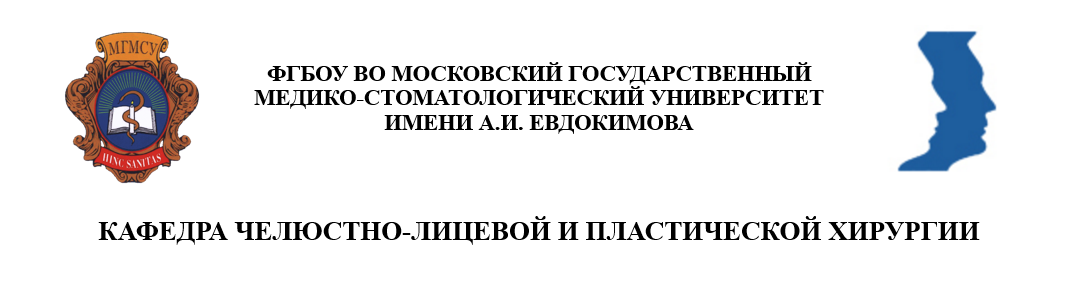 Глубокоуважаемые коллеги.Московский Государственный медико-стоматологический университет имени А.И. Евдокимова, «Общество специалистов в области челюстно-лицевой хирургии», кафедра челюстно-лицевой и пластической хирургии приглашают Вас принять участие в научно-практической конференции челюстно-лицевых хирургов и стоматологов, посвященной 140-летию со дня рождения члена-корреспондента РАМН, д.м.н., профессора Евдокимова Александра Ивановича, а также 85-летию кафедры челюстно-лицевой и пластической хирургии МГМСУ (хирургической стоматологии, госпитальной хирургической стоматологии): «Актуальные вопросы хирургической стоматологии и челюстно-лицевой хирургии».Конференция проводится под эгидой:Министерства Здравоохранения РФ;ФГБОУ ВО МГМСУ им. А.И. Евдокимова;Стоматологической ассоциации России;Общества специалистов в области челюстно-лицевой хирургии.Проведение конференции планируется 1 декабря 2023 года.Тематика конференции:- обезболивание в стоматологии и челюстно-лицевой хирургии;- воспалительные заболевания челюстно-лицевой области;- новообразования челюстно-лицевой области;- травматология челюстно-лицевой области;- реконструктивно-восстановительная хирургия челюстно-лицевой области;- ортогнатическая хирургия;- заболевания слюнных желез;- заболевания височно-нижнечелюстного сустава и болевые дисфункциональные синдромы;- вопросы косметологии в области лица и шеи;- имплантология и челюстно-лицевое протезирование;- хирургические методы лечения заболеваний пародонта;- навигация в челюстно-лицевой области, вопросы телекоммуникационной медицины.Время докладов: Не более 15 минут.Планируется издание сборника материалов конференции.Требования к публикациям:Количество публикаций не ограничено.Объем до 3 страниц машинописного текста, формат А4, шрифт Times New Roman 14 кегль, 1,5 интервал, поля 3 см, вложенным файлом. Пример оформления публикации:«Название публикации».Авторы публикации (ФИО, должность).Название учреждения. Город.Структура публикации:-введение/актуальность.- цель исследования.- материалы и методы.- результаты.- вывод.- список литературы.Заявки на доклады и публикации присылать на электронную почту: evdokimovconf@yandex.ru до 15 сентября 2023 года.Участие в конференции бесплатно.В заявке на доклад просим сообщить ФИО, адрес электронной почты, телефон, место работы. Подробная информация о времени, условиях и месте проведения конференции будет сообщена дополнительно.С Уважением, оргкомитет.+7(495)611-43-36